Немецкий язык 2клДистанционное обучение с 20.04 по 25.04Упр 6 стр 41, прочитать тексты о домашних питомцах Сабины и Свена, перевести устно и заполнить таблицу по тексту по образцу:Вклеить в словарик новые слова, постараться выучить: Другие задания для домашней работы вы получите от учителя в распечатанном виде.Das Tier (животное)Wie heißt ?(Как зовут)Was macht gern?   (Что делает охотно?Sabine Der PapageiKokoEr wiederholt immer «Ich heiße Koko».Sabine SvenSven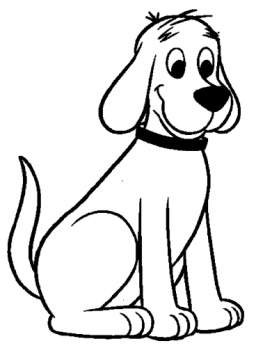 Der Hund 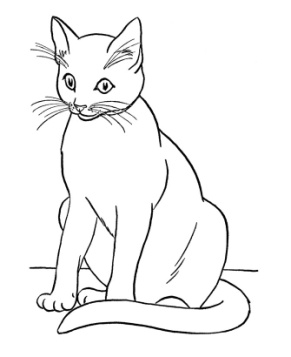 Die Katze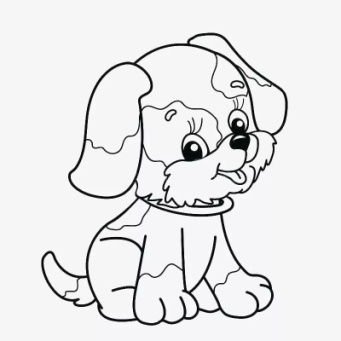 Das Hündchen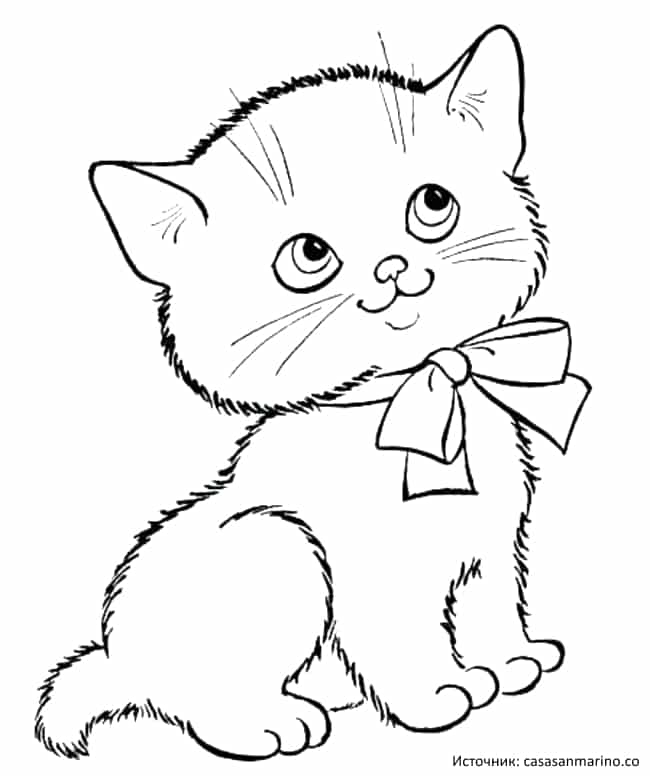 Die Kätzchen